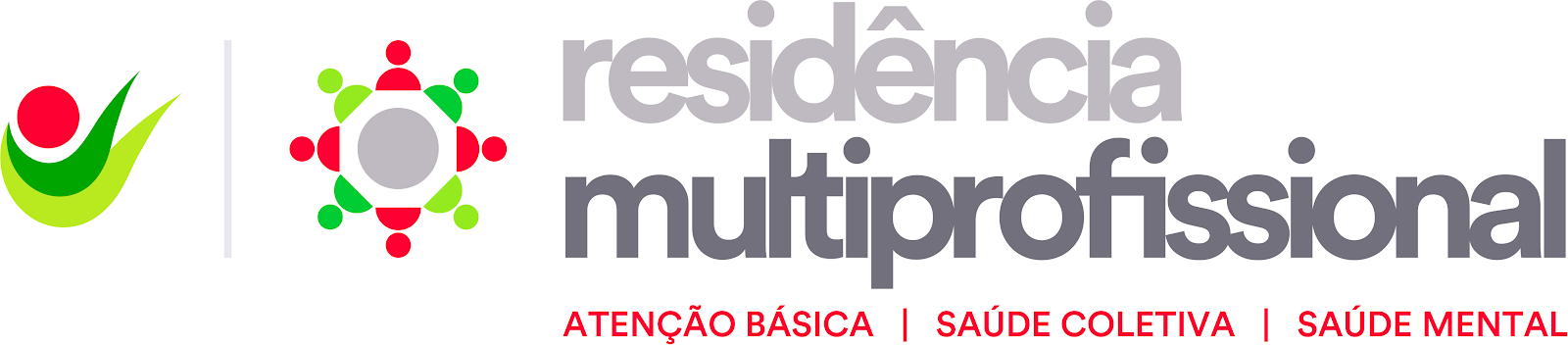 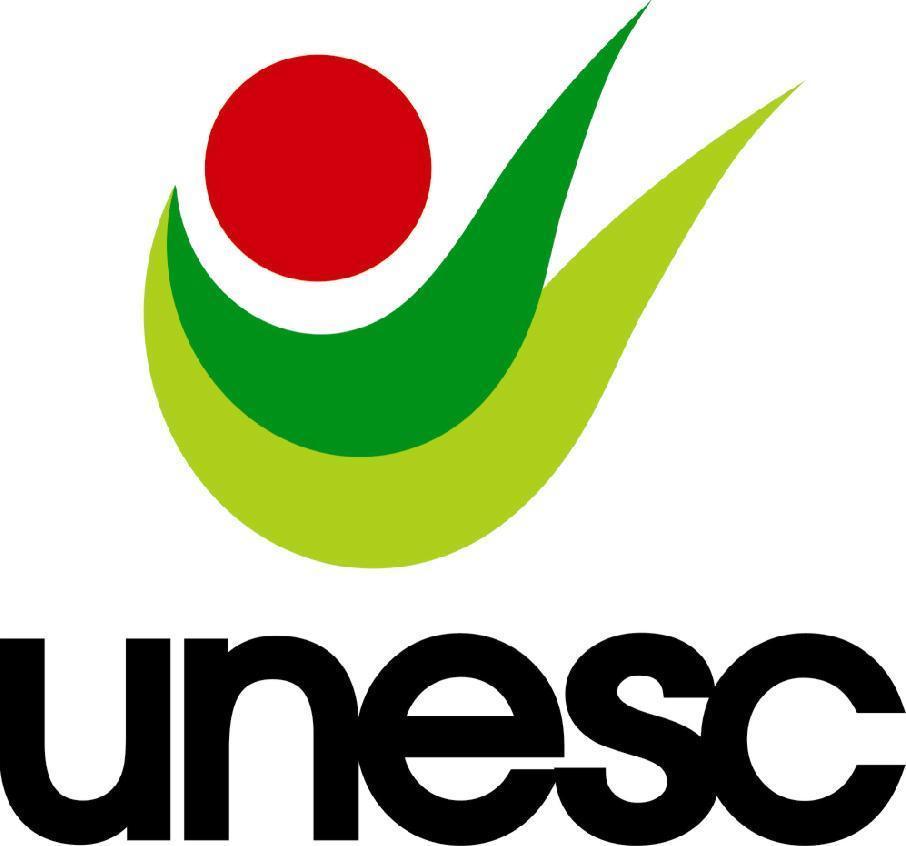 UNIVERSIDADE DO EXTREMO SUL CATARINENSE – UNESCPró-Reitoria de Pesquisa, Pós-Graduação, Inovação e ExtensãoResidência Multiprofissional em Atenção Básica/Saúde da Família, Saúde Coletiva e Saúde Mental, Atenção e Reabilitação Psicossocial.Ata da Defesa Pública do Trabalho de Conclusão da Residência (TCR) No dia XX (XXX) do mês de XXXX do ano de XXXXXXX, às XXX horas, na Universidade do Extremo Sul Catarinense – UNESC reuniram-se os membros da Banca Examinadora, composta pelos professores: Profa. Dra. xxxxx (Tutor (a)), Prof. Ms. xxxx (Membro UNESC) e xxxxx (Membro externo/Secretaria de Saúde).   A fim de arguirem a defesa de TCR de xxxxxxxxxx subordinado ao título: xxxxxxxxxxxxxxxxxxxxxxxxxx”. Aberta a sessão pelo Presidente da mesma, coube ao residente, sob a forma regulamentar, expor o tema de sua Defesa de TCR, findo o que, dentro do tempo estabelecido, foi questionada pelos membros da Banca Examinadora, procedendo, em seguida, às explicações que se faziam necessárias. O conceito final atribuído pela Banca Examinadora foi:(   ) APROVADO (A)  (   ) REPROVADO (A)RECOMENDAÇÕES DA BANCA:------------------------------------------------------------------------------------------------------------------------------------------------------------------------------------------------------------------------------------------------------------------------------------------------------------------------------------------------------------------------------------------------------------------------------------------------------------------------------------BANCA EXAMINADORA:--------------------------------------------------------------------Prof. Dr. xxxxxxxxxxxxxx (Tutor(a))--------------------------------------------------------------------Prof. Ms. xxxxxxxxxxxxxxxx (Membro/UNESC) -------------------------------------------------------------------xxxxxxxxxxxxxxxxxxxxx (Membro Externo/Secretaria de Saúde)RESIDENTE: ----------------------------------------------------------------------------------xxxxxxxxxxxxxxxxxxCriciúma/SC, xxxxx de xxxxxx de 2023.